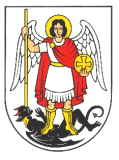 Obrazac Izjave o prihvaćanju kandidature za izbor člana                                 Savjeta mladih Grada ŠibenikaIME I PREZIME:___________________________ OIB: ____________________________________Adresa:__________________________________E- mail:__________________________________mobitel: ________________________________IZJAVA O PRIHVAĆANJU KANDIDATURE ZA ČLANA SAVJETA MLADIH GRADA ŠIBENIKA	Ja ______________________ izjavljujem da prihvaćam kandidaturu za člana Savjeta mladih Grada Šibenika.								________________________								        (vlastoručni potpis)Šibenik , _____________2023.